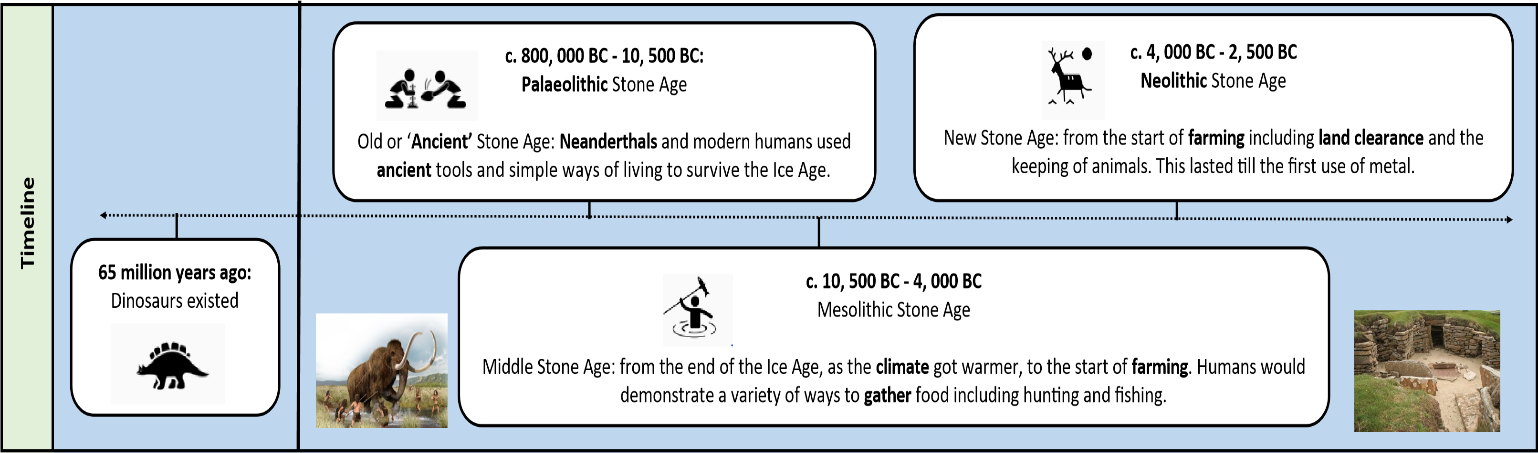 What I already knowWhat should I already know? Life existed before your grandparents were born. Millions of years ago, dinosaurs lived. Evidence of this was found by Mary Anning, who discovered fossils. What climate means and an example of it.The Ancient Egyptians were building pyramids around the same time as Neolithic eraWhat will I know by the end of the topic? The Stone Age began when the first tools were made from stone and ended with the introduction of metal tools. At the end of the Ice Age, the sea levels rose and so Britain turned into an island. Humans survived by using sharp stone tools to kill animals, such as mammoths. Dead animals proved to be useful  resources because they provided food to eat and skins to keep warm. Their bones were another useful material for making tools. Evidence of the Stone Age includes discoveries of: 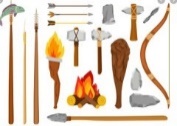 cave paintings early tools such as flints fire hearths  settlements such as Skara Brae Cheddar Man - the remains of a Mesolithic man At the same time in another part of the world was the Egyptian civilisation - the  Egyptians were building the pyramids around the same time as the Neolithic era Vocabulary Vocabulary ancient belonging to the distant past, especially to the period in history before the end of the Roman Empire archaeologist someone who studies the past by exploring old remains artefact an object from the past that shows evidence of what life was like century a period of 100 years circa Latin meaning ‘around’. c. 800 BC means around 800 BC. civilisation a human society with its own social organisation and culture.  climate the general weather conditions that are typical of a place discovery If someone makes a discovery, they are the first person to find or become aware of a place,                  substance, or scientific fact that no one knew about before.  era a period of time in history. An era often begins or ends with an important event.  extinct no longer has any living members, either in the world or in a particular place  farming when an area of land is used to produce crops or to breed animals and livestock. flint a piece of stone used in fire-starting  and as a tool gather collect things together hearths the floor of a fireplace, or the stone or brick area in front of it  island a piece of land that is completely surrounded by water  land clearance the removal of trees, or other things that are not wanted from an area to clear the land. Mesolithic Middle Stone Age migration movement from one place to another in order to settle there  Neanderthal an early species of human being, now extinct Neolithic New Stone Age nomad a person or a group of people with no fixed home who travelled around to find shelter.       Palaeolithic Old or  ‘ancient’ Stone Age. remains traces of the past resources something used to help when needed.  settler/ settlement people who migrate to a new place. When people start a community, this is a settlement Historical enquiry skills I will developDescribe what life was like during the three stages of the Stone Age - use a Venn diagram to show similarities and differences. Use word mats to understand the meaning  behind the words, Palaeolithic, Mesolithic and Neolithic. Ask questions and find out the answers about the Stone Age. Explain how Britain changed during the Stone Age using a timeline to help. Study Stone Age artefacts/tools and explain what their uses were. Place events on a timeline using dates Look at pictures of Skara Brae and describe the  features of the settlement. Present what you know about the Stone Age using a  variety of skills (e.g. Geography English, Maths, Computing) 